            Дифференциация звука С-З.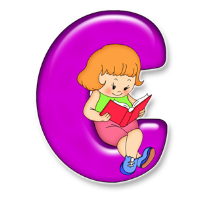 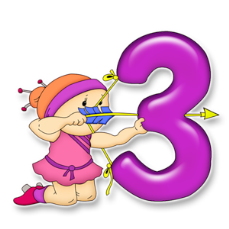 Четко произносить слоги парами.II. Добавьте слоги «СЫ» или «ЗЫ».III. Четко произносить слова парами.IV. Четко произносить слова.Засуха, зависть, запись, засов, завеса, заносы, засада, засыпать, записать, засевать, заселять, замести, занести, зарасти, забросить, занавеска, сазан, сезон, сизый, сказать, слезать, свозить, связать, смазать, созвать, слёзы, стрекоза, селезень, зоосад, записка, заставка, застегнуть, застелить, застроить, заснуть, запас, запуск, засиял, засмеялся, застонал, заслуга, заступ, застава,  заморозки, замысел, занавес, сознание, созвездие, смазать, сквозить, снизу, лесовозы, любезность, независимость, неизвестный, здравствуй,  здесь, пустозвон, сразу, сюрпризы, закваска, заросли, застой, заслонка.V. Четко произносить словосочетания.VI. Четко произносить предложения.Лиза, посади сзади Соню.Зоя, дай Захару сахару.Сеня взял совок и насыпает кузовок.Птичку сойку мы назвали Зойкой.Эту девочку с косой во дворе зовут козой.Кот Василий напроказил: он тайком в сметану лазил.Зина и Сима взяли санки.В будке сидит грозный пёс.На санках вязанка дров.У совы круглые глаза.У плотника доски и гвозди.Соня Сене загадывает загадку.У Сени заболели зубы.Сазан – вкусная рыба.Зоя возит Соню в коляске.Тётя Тася забыла зонтик.У соседей заиграла музыка.У Зои зелёные глаза и светлые волосы.У Зины бусы из синей бирюзы.В магазин завезли чудесные арбузы.Света мыла в тазу резиновую лису.Наступила золотая осень.Серая коза забрела в зеленый сад.Зоя посадила бузину.Зеленые сосны поднялись у дома.В лесу поспела земляника.Соня поставила на стол тарелку, в ней изюм и пастила.Лиза спряталась под зонт.Зоя замесила тесто.Сима повесила зеленый занавес.В синей вазе стояли розовые пионы.Вася разрезал спелый арбуз.В магазине есть спелые сливы.В тёмном небе засияла золотая звезда.Степа сделал запас сена козе на всю зиму.На заводе делают самолёты.У сусликов и сурков острые зубы.Суслики и сурки – грызуны.Соня видела зубра в зоопарке.На розах блестит роса.Осы напали на козу.Поля засеяли овсом и кукурузой.Раздался сильный стук, загремел засов.У озера густые заросли.В сосновом лесу смолистый запах.В воздухе заскользили стрижи.Оделись зеленью кусты, запели звонко соловьи.Синие стрекозы стайками взлетали над осокой.В вазе стоит мимоза.Зоя идёт на стадион.У Лизы злая собака.В саду засохла берёза.Под кустом сидит зайка.Трезор затравил лису.Раздался звук выстрела.У Зины красивые бусы.В саду раздался звонкий смех.Скоро наступит зима.Дорогу замело снегом.Хоккеисты открыли зимний сезон.Мы любовались красивым закатом.Зимой стояли сильные морозы.Космонавтов называют звездными братьями.На столе стоит ваза с розами.Воздух лесной пахнет сосной.Составляет зайка забавную мозаику.Указать мне компас смог путь на запад и восток.Из магазина умный пёс до дома Зое сумку нёс.Дети на скамейку сели, песню звонкую запели.Сизый селезень на бал всех соседей созывал.Любит зайка сок капустный: и полезный он, и вкусный.VII. Четко произносить пословицы. Выучить.За всякое дело берись смело.Один за всех – все за одного.У страха глаза велики.Сказал, как узлом завязал.Сумел завязать, сумей и развязать.Знайка всё с полуслова понимает, а незнайка на всё только рот разевает.Скоро сказка сказывается, да не скоро дело делается.VIII. Выучить. Повторять три раза подряд, убыстряя темп.С к о р о г о в о р к и.1. Заглянула в дверь коза, очень грустные глаза.2. У Зои и Сани в сетях сом с усами.3. В лесу две Зины-Зиночки трясутся, как осиночки.4. Везёт Сенька Саньку с Зинкой на санках.5. На скамейку Зоя села, справа – Слава, Сева – слева.6. Ослик был сегодня зол – он узнал, что он осел.IX. Выучить.ЗимаВсюду снег,В снегу дома –Привезла его зима.К нам спешилаПоскорей,Привезла намСнегирей.От зариИ до зариСлавят зимуСнегири.Е. ТрутневаЗайка и козаЗайка не спит, Зою зовёт.Зайке коза спать не даёт.Возьмите козу,Замкните козу,И зайка мой заснет в тазу.Зайка зевнёт –И Зоя зевнёт.Зайка заснёт –И Зоя заснёт.ЗмеяЗмея змеилась,Змея смеялась,Смеясь, змеилась,Змеясь, смеялась.И. ЛопухинаX. Пересказывать.Вкусная земляникаЗахотела коза посадить у себя сладкую землянику. Взяла несколько кустиков в лесу и засадила полоску земли возле дома. Зацвела весной земляника, а потом поспели ягоды. Позвала коза соседей и угостила их земляникой.Любопытная соваНе спит лупоглазая сова, когда темно. В темноте глаза совы всё видят: вот зайка поскакал, вот суслик зевнул, лиса в кустах затаилась. Когда весь лес заснет, сова вылетит из дупла, везде заглянет, всех напугает, а потом усядется на сук и заухает.Загадки на снегуЗаметает зима снегом лесные пути. А если нет снегопада, то на снегу, как на листе бумаги, заметны следы обитателей леса. Тут стояли кабаны, здесь веселилась стайка клестов, а вот самые запутанные следы. Они ведут от сосны к кустам, мимо осин, а потом – назад. Это зайка загадывает лисе загадки. Уведут следы лису далеко в лес, а Косой тут под сосной сидит. Не узнает лиса, где его искать.СойкаЗа домом сосна. На сосне гнездо сойки. Сойка упала из гнезда. Лиза и Саня взяли сойку и принесли домой. Дома они посадили сойку в клетку.СтадоНа лугу паслись козы. Петух заснул. Из леса показался волк. Он схватил одну козу. У пастуха была злая собака. Собака погналась за волком. Она спасла козу.ТузикУ нас была собака Тузик. Тузик сидит у забора. Зоя даёт Тузику кость. Тузик грызёт кости.КозаУ Лизы коза. Лиза пасла козу. Коза грызла кору берёзы. Лиза прогнала козу и загнала её в сарай.ЗайкаЗоя и Соня в лесу. Под кустом сидит зайка. Зоя зовёт Соню: «Соня, там зайка!» Зайка испугался и убежал.БерёзаВ саду берёза. Берёза сухая. На берёзе гнездо зяблика. Зяблик таскал в гнездо листики.СмелыйУ Зураба есть собака. Собаку зовут Смелый. Зураб и Смелый гуляли в лесу. Вдруг из-за куста выползла змея. Зураб испугался, а Смелый бросился на змею и разорвал её. Смелый спас Зураба.Красна- веснаС прилётом зябликов придёт красна- весна. Растает снег, зазеленеет земля, вылезут смолистые листья на тополях. Запахнет зелёной травой, развернётся ива.ЗайкаЗима. Сумерки. Весь лес засыпан снегом. Скачет по снегу косой зайка. Замёрз. Устал. Негде спрятаться. Вот под берёзой густой кустарник. Зайка зарылся в снег под кустами и заснул. Да усмотрела зайку сова, что притаилась на сосне. Берегись, зайка, уноси ноги!На каткеСтасик и Денис катались на коньках. Блестел лёд, искрился снег, звенели полозья. Весело неслись мальчики по льду. Стало темнеть, мороз становился сильнее. Стасик и Денис замёрзли и проголодались. Они стали собираться домой.Зайка и козаУ Зины заводная коза. Заведут её – она забегает по доске. Забавная такая. Зина сама заводит козу. А о своём зайке совсем забыла. Одна Зоя не забывает зайку. Баюкает его и песенку поёт:– Скоро мой зайка заснёт. Зайку никто не возьмёт!Но зайка не спит. Он козы боится. Вот-вот забодает коза.Султан и зайкаУ куста серый зайка. Замер зайка. А за сосной Султан. Султан увидел зайку. Зайка увидел Султана. Зайка – в кусты, Султан – за ним. У султана острые зубы. У зайки быстрые ноги. Ускакал зайка. Не догнал его Султан.XI. Составить рассказ по опорным словам.ОбезьянкаЗоопарк, Зоя, Зина, Соня, клетки, обезьянки, забавы, кувыркание, дразнят, дети, смех.ЗайкаЗайка, зима, голод, сад, яблони, грызёт, собаки, боязно, лес.а)са – засо – зосу – зусы – зыся – зясё – зёсю – зюси – зисе – зеза – сазо – созу – сузы – сызя – сязё – сёзю – сюзи – сизе – себ)зва – свазво – свозву – свузвя – связви – свизвсе – свезла – слазло – слозлу – слузля – слязли – слизле – слезма – смазмо – смозму – смузме – смезми – смизмя – смязна – сназно – снозну – снузне – снезни – снизня – сняв)азма – асмаёзма – ёсмаозма – осмаюзма – юсмаузма – усмаизма – исмаязма – ясмаезма – есмабу…ве…шлю…зано…арбу…у…во…ча…рель…колба…алма…ро…та…плак…гро…бере…ко…но…вя…ту…поло…моро…ва…ли…зайка – сайкароза – росаЗахар – сахарзуб – супзыбь – сыпьбузина – бусинагазета – кассетазлой – слойбазы – басыпозади – посадиЛиза – лисакоза – косаЗоя – соякозу – косукозы – косызев – севзлить – слитьзмей – смейзверь – сверьзима – Симасильная завистьнеслыханная засухапрозрачная занавесказимний сезонслезливый голосмузыкальный слухпёс залаялсильный запахзолотые листьяпустая избазеленые садыопасная болезньзанавес поднялсязеленый салатопасная зоназеленые соснынаписать запискувисит замокзамазать замазкойвозить коляскузимние заносыозимые посевывкусный сазансвязанная безрукавкаснесенное зданиеВася заболелзалп салютазолотая осеньсиний зонтзапах сиренивеселое звенопостоянная заботазаказное письмоособое заданиесухая земляосина засохлазаснуть в садусказать словозасыпать пескомсизый голубь